HG-RY201巡检定位终端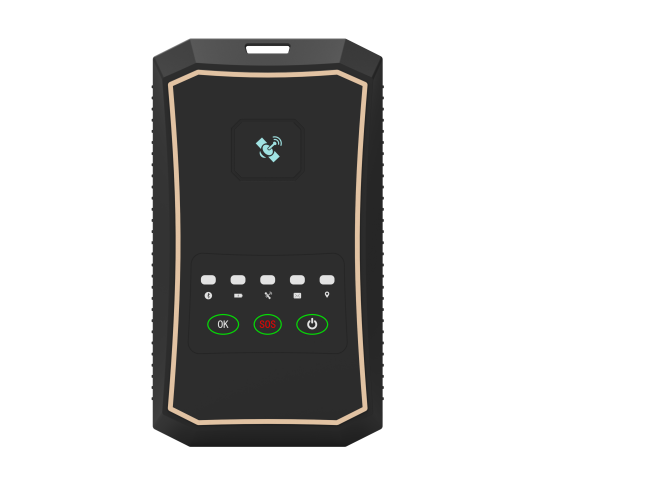 HG-RY201巡检定位终端海积北斗巡检终端RY201是一款专为人员/车辆巡检设计的小型化便携式用户终端设备，终端支持BDS、GPS、GLONASS等卫星导航系统的信号，支持伪距差分和载波相位差分定位功能，在外部差分数据链路可靠环境下，可达厘米级的水平定位精度。RY201可通过蓝牙、网络外接各类智能终端。功能特色BDS/GPS/GLONASS融合定位小型化易携带低功耗续航持久4G通讯支持单频RTK语音播报功能可扩展车载组合导航模式差分厘米级精准定位RY201支持BDS/GPS/GLONASS多系统智能融合RTK差分定位方案，空旷条件下可达厘米级精准定位，能够始终保持分米级别以上的位置信息输出，终端创新性使用多频天线，全方位接收卫星信号，保障设备在各个角度都能良好地接收卫星信号。小巧便携低功耗相对于传统终端高精度模块、通信模块、天线分离的现状，RY201采用天线、射频、通信、电源、传感器一体化高度集成方案，布局紧凑，尺寸小巧，重量轻便。可放在肩部，可挂在胸前或胸后。整机功耗维持在1W左右，让设备具有更强大的续航能力。差分厘米级精准定位RY201支持BDS/GPS/GLONASS多系统智能融合RTK差分定位方案，空旷条件下可达厘米级精准定位，能够始终保持分米级别以上的位置信息输出，终端创新性使用多频天线，全方位接收卫星信号，保障设备在各个角度都能良好地接收卫星信号。小巧便携低功耗相对于传统终端高精度模块、通信模块、天线分离的现状，RY201采用天线、射频、通信、电源、传感器一体化高度集成方案，布局紧凑，尺寸小巧，重量轻便。可放在肩部，可挂在胸前或胸后。整机功耗维持在1W左右，让设备具有更强大的续航能力。功能性能指标功能性能指标HG-RY201GNSS性能卫星星座GPS：L1  BDS: B1 GLONASS: G1GNSS性能捕获灵敏度-140dBmGNSS性能跟踪灵敏度-144dBmGNSS性能速度精度(RMS)0.1m/s首次定位时间（TTFF）冷启动≤50s首次定位时间（TTFF）热启动≤10s首次定位时间（TTFF）重捕获≤1s定位精度2（RMS）单点定位水平3.0m定位精度2（RMS）DGPS差＜水平1m定位精度2（RMS）RTK差分＜水平0.5m数据速率数据更新率1/5Hz(默认1Hz)数据协议输出NMEANMEA-0183数据协议输入差分格式RTCM 3.X数据协议其它定制协议输出通信接口蓝牙Bluetooth V5.0通信接口移动通信通信接口有线通信TypeC电源充电电源 内置电池DC 5V 内置5000mAh物理特性CPUARM 32位物理特性尺寸105*62*28物理特性重量≤200g物理特性防水等级IP67环境要求工作温度-20°C — +70°C环境要求储存温度-45°C — +85°C